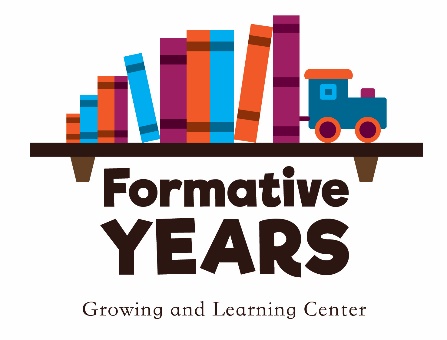 Child Release FormChild’s Name: ____________________________________________________________________________________________________________Date child will be picked up: ____________________________________________________________________________________________Time child will be picked up: ___________________________________________________________________________________________Name of person who is picking up the child: __________________________________________________________________________Relationship to the child: _______________________________________________________________________________________________Description of the person: ______________________________________________________________________________________________Please remind the individual picking up your child to ring the doorbell and have an ID with them.  Thank you! 